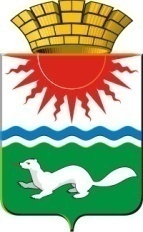   АДМИНИСТРАЦИЯ СОСЬВИНСКОГО ГОРОДСКОГО ОКРУГА	ПОСТАНОВЛЕНИЕ 	от  12.03.2018  № 156 		     п.г.т. СосьваОб организации общественных работ на территории Сосьвинского  городского округа в 2018 годуВ соответствии со статьей 24 Закона Российской Федерации от 19 апреля 1991 года № 1032-1 «О занятости населения в Российской Федерации», постановлением Правительства Российской Федерации от 14.07.1997 № 875 «Об утверждении Положения об организации общественных работ», подпунктом 9 пункта 3 статьи 3 Закона Свердловской области от 25 марта 2013 года № 23-ОЗ «О содействии занятости населения в Свердловской области» в целях организации дополнительной социальной поддержки и обеспечения временной занятости населения в Сосьвинском городском округе, руководствуясь ст. 27, 30, 45 Устава Сосьвинского городского округа, администрация Сосьвинского городского округаПОСТАНОВЛЯЕТ:1. Рекомендовать государственному казенному учреждению службы занятости населения Свердловской области «Серовский центр занятости» (Капцова И.А.) заключать договоры на проведение общественных работ с организациями и работодателями, расположенными на территории Сосьвинского городского округа, по программе «Содействия занятости населения Свердловской области на 2018 год ».2. Рекомендовать руководителям организаций всех форм собственности:1) организовывать и финансировать проведение общественных работ;2) заключить договоры с государственным казенным учреждением службы занятости населения Свердловской области «Серовский центр занятости» по организации общественных работ для привлечения безработных граждан и граждан, ищущих работу.3. Утвердить перечень видов работ, относящихся к статусу общественных (прилагается).4. Рекомендовать государственному казенному учреждению службы занятости населения Свердловской области «Серовский центр занятости» (Капцова И.А.) использовать средства областного бюджета на материальную поддержку безработных граждан, принимающих участие в общественных работах.5. Постановление администрации Сосьвинского городского округа от 22.02.2017 № 121 «Об организации общественных работ на территории Сосьвинского городского округа в 2017 году» считать утратившим силу.6. Данное постановление опубликовать в газете «Серовский рабочий».7. Контроль за исполнением настоящего постановления оставляю за собой.Глава Сосьвинскогогородского округа		    		                                                                     Г.Н. Макаров                           Утверждено                                                             постановлением администрации                                                                   Сосьвинского городского округа                                                                        от 12.03.2018г. № 156  ПЕРЕЧЕНЬвидов общественных работ в Сосьвинском городском округе на 2018 годАрхивные вспомогательные работы.Бетонирование и покраска (побелка) бордюров.Благоустройство сдаваемых объектов.Благоустройство территории возле промышленных, общественных, жилых и коммерческих зданий, спортивных и игровых площадок, мест отдыха, парков, садов, скверов, зон отдыха и туризма, дорожных инженерных устройств, проезжей части (автомобильных дорог, железнодорожных и трамвайных путей).Благоустройство тротуаров и проездных путей.Бытовое обслуживание.Ведение бухгалтерского учета при организации отдыха, оздоровления детей и в период временной занятости несовершеннолетних.Возделывание и выращивание сельскохозяйственных культур.Восстановление и реставрация памятников, храмов, зон отдыха, парков культуры, скверов.Выборка рассады. Выполнение машинописных работ (создание и редактирование документов, ввод и обработка текстовых и цифровых материалов, подготовка их для последующей обработки, публикации или передачи данных).Выполнение неквалифицированных работ на предприятиях.Выполнение подсобных и вспомогательных работ.Выполнение работ по обеспечению документирования, оперативного хранения и использования документов, документооборота (делопроизводство).Выполнение работ при монтаже, демонтаже и ремонте конструкций верхнего строения железнодорожного пути, текущем содержании железнодорожного пути.Завершающие и отделочные работы в зданиях и сооружениях.Заготовка кормов.Заготовка соломки и материалов для плетения.Изготовление изделий из дерева и пробки.Изготовление торфяных горшочков.Инвентаризация леса.Каменные и кирпичные работы.Кровельные и гидроизоляционные работы.Курьерская доставка различными видами транспорта.Малярные, штукатурные работы.Мойка автотранспортных средств.Мытьё окон в производственных, непроизводственных помещениях, жилых домах и прочих зданиях, в том числе с внешней стороны с использованием подвесных устройств.Мытьё, нарезка, измельчение, измерение и смешивание продуктов (ингредиентов) для приготовления пищи.Обеспечение населения услугами торговли, общественного питания и бытового обслуживания.Обработка (сушка, пропитка, химическая обработка) древесины.Обработка и подготовка семян сельскохозяйственных культур к севу.Обрезка и вырубка кустарников, деревьев, в том числе для обеспечения видимости.Обслуживание аттракционов.Обслуживание массовых культурно-зрелищных мероприятий.Озеленение территорий возле общественных, жилых, промышленных и коммерческих зданий, спортивных и игровых площадок, мест отдыха, парков, садов, скверов, зон отдыха и туризма, у проезжей части (автомобильных дорог, железнодорожных и трамвайных путей).Оказание услуг по страхованию.Окраска элементов обустройства дорог, содержание их в чистоте и порядке.Организация досуга детей в организациях культуры, отдыха и оздоровления, образовательных организациях.Организация досуга молодёжи.Организация и контроль деятельности несовершеннолетних в период их временного трудоустройства.Осуществление дежурства в проходной организации (учреждения), пропуск работников, посетителей, транспорта на территорию.Оформление документов (работа в судах, налоговых инспекциях, регистрационных палатах, органах статистики, паспортных столах и военкоматах по оформлению документов, оповещению, выдаче и оформлению отдельных документов в сельских администрациях).Охрана массовых мероприятий.Очистка дорожных покрытий от мусора, грязи, снега и льда в местах, недоступных для дорожной техники.Очистка зон, поверхностей, принадлежностей для приготовления пищи, мытьё посуды и кухонной утвари, их уборка.Очистка от мусора, грязи, снега и льда водопроводных труб, элементов мостов, водоотводов и путепроводов, недоступных для специальной техники.Очистка от мусора, грязи, снега и льда территорий предприятий, объектов социально-культурного и коммунально-бытового назначения.Очистка от мусора, грязи, снега и льда улиц, дорожных инженерных устройств, тротуаров, мостовых, дорожек, железнодорожных платформ.Очистка от снега и льда крыш.Перегонка и выпас скота.Перемещение строительных материалов, песка, почвы и гравия.Перенос товаров, материалов, оборудования и других изделий к местам работы, вынос готовых изделий.Переработка леса.Переработка сельскохозяйственной продукции.Пересадка сельскохозяйственных культур.Погрузочно-разгрузочные работы, в том числе погрузка и выгрузка строительных материалов, выкопанных материалов, оборудования, их транспортировка на строительных площадках.Подготовка и проведение новогодних и рождественских праздников.Подготовка к показу экспозиций всех видов.Подготовка почвы, в том числе полей, питомников и лесопосадок, включая уборку камней.Подготовка сельскохозяйственных культур для переработки, заготовки и первичного рынка, в том числе переборка, очистка, подрезка, сортировка, дезинфекция, сушка, лущение, очищение и обработка поверхности фруктов.Подготовка элеваторов к работе.Подсобные и вспомогательные работы при проведении строительных, ремонтных, дорожных работ, реконструкции и техническом перевооружении обрабатывающих производств.Подсобные работы при выпечке хлеба.Подсобные работы при эксплуатации систем энерго-, газо- и теплоснабжения, водопроводных и канализационных коммуникаций.Покос и расчистка территорий от травяной растительности.Поливка водой дворов, мостовых, тротуаров, газонов.Получение, открытие, распаковка и осмотр товаров от производителя или дистрибьютора на предмет повреждений.Получение, проверка, выдача спецобуви, спецодежды, санитарной одежды, белья, съемного инвентаря и предохранительных приспособлений.Посадка и уход за насаждениями.Приведение в порядок воинских захоронений, мемориалов, братских могил, кладбищ, содержание мест захоронения.Приём звонков и сообщений от клиентов, обработка вызовов для предоставления услуг или приёма жалоб, диспетчеризация задач в подразделения.Приём и выдача верхней одежды.Присмотр и уход за детьми, организация деятельности (образовательной, игровой) детей в период каникул в организациях отдыха и оздоровления (в том числе в лагерях дневного пребывания).Проведение мелкого ремонта приспособлений, зданий, оборудования и заграждений.Проведение опросов людей в целях социологических исследований и изучения конъюнктуры рынка.Проведение сева и посадка сельскохозяйственных культур, плодовых деревьев и кустарников.Проверка проездных документов и билетов в общественном транспорте.Прополка, прореживание сельскохозяйственных культур, насаждений.Противопожарное обустройство лесов.Работы по изготовлению текстильных изделий и пошиву одежды (спецодежды).Работы временного характера, связанные с содержанием и уходом за сельскохозяйственными животными, включая кормление, поение и чистку животных.Работы по комплектованию, каталогизации, хранению и восстановлению собраний архивов, музеев, библиотек, художественных галерей, выставочных центров, пополнение и обслуживание информационных хранилищ.Работы по механизации животноводческих помещений.Работы по монтажу железобетонных и стальных конструкций.Работы по окрашиванию зданий снаружи, перил, решеток, дверей и оконных коробок зданий, прочих инженерных сооружений.Работы по подготовке к отопительному сезону.Работы по посыпанию автомобильных дорог, улиц, тротуаров, мостовых, дорожек, железнодорожных платформ песком и солью.Работы по разметке дорожных покрытий, автомобильных стоянок и аналогичных поверхностей.Работы по содержанию и использованию жилищного фонда и объектов социально-культурного и коммунально-бытового назначения.Работы по уничтожению насекомых, грызунов и прочих вредителей.Разгребание, скирдование и стогование соломы, сена и других видов кормов и подстилки для животных.Распиловка леса, в том числе распиливание стволов на брёвна.Распространение печатных изданий.Распространение рекламы.Расчистка снега и заливка катков.Регистрация и выдача медицинских карт.Ремонт и изготовление тары.Ремонт печей.Ремонт шин автотранспортных средств, регулировка и балансировкаколес.Санитарная очистка внутриквартальных территорий, контейнерных площадок от мусора и бытовых отходов.Санитарно-гигиеническая обработка помещений, оборудования, инвентаря.Сбор платы за проезд и выдача билетов в общественном транспорте.Сбор, вывоз, утилизация и переработка мусора, вторичного сырья, отходов (бытовых отходов).Сбор, переработка и заготовка дикорастущих плодов, грибов и лекарственных трав.Скашивание травы и вырубка деревьев, кустарника на обочинах, откосах, бермах и полосе отвода, уборка порубочных остатков.Склейка папок.Слесарные работы.Сортировка и метка бывших в употреблении одежды, белья, съёмного инвентаря, стирка, мелкий ремонт и глажение.Сортировка, мытьё стеклотары.Сортировка, учёт, доставка почты.Сортировка, фасовка продукции или компонентов. Стекольные работы.Стирка, чистка и глажение текстильных изделий и предметов одежды.Столярные и плотничные работы.Строительные и ремонтные работы, связанные с объектами обрабатывающей промышленности, животноводства, социально-культурного и коммунально-бытового назначения.Уборка кормовых культур, урожая сельскохозяйственных культур.Уборка производственных и служебных помещений и лестничных площадок жилых домов, зданий коммерческого, административного, общественного и промышленного назначения.Уборка территории промышленных предприятий, возле общественных, жилых и коммерческих зданий, площадей, спортивных и игровых площадок, парков, садов, скверов, зон отдыха и туризма, улиц, тротуаров, дорожных инженерных устройств, проезжей части (автомобильных дорог, железнодорожных и трамвайных путей).Укладка в штабеля брёвен и лесоматериалов.Укладка и размещение товаров для продажи (пополнение запасов на полках и витринах), укупорка и упаковка проданных товаров.Упаковка компонентов, материалов, продукции.Установка, восстановление и замена памятных знаков, мемориальныхплит.Утепление дверей, окон подъездов многоэтажных домов.Уход за людьми, нуждающимися в нем по причине старости, травмы, заболевания, физического или психического нарушения, в связи с потенциальным риском для здоровья.Уход за посадками различного назначения.Уход на дому за престарелыми, инвалидами, участниками Великой Отечественной войны, больными.Участие в проведении федеральных и региональных общественных кампаний (переписи населения, переписи скота, опросы общественного мнения, работа в избирательных комиссиях).Учёт и оформление документов.Учётные работы в лесных хозяйствах.Чистка сельскохозяйственных помещений.